В данной инструкции мы расскажем вам:После того как вошел в курс, где и откуда мне взять информацию для изучения?Ответ:После того как вошли в курс у вас откроются секции, в этих секциях будет вся информация (рис.1) (Word, PowerPoint, pdf и т.д)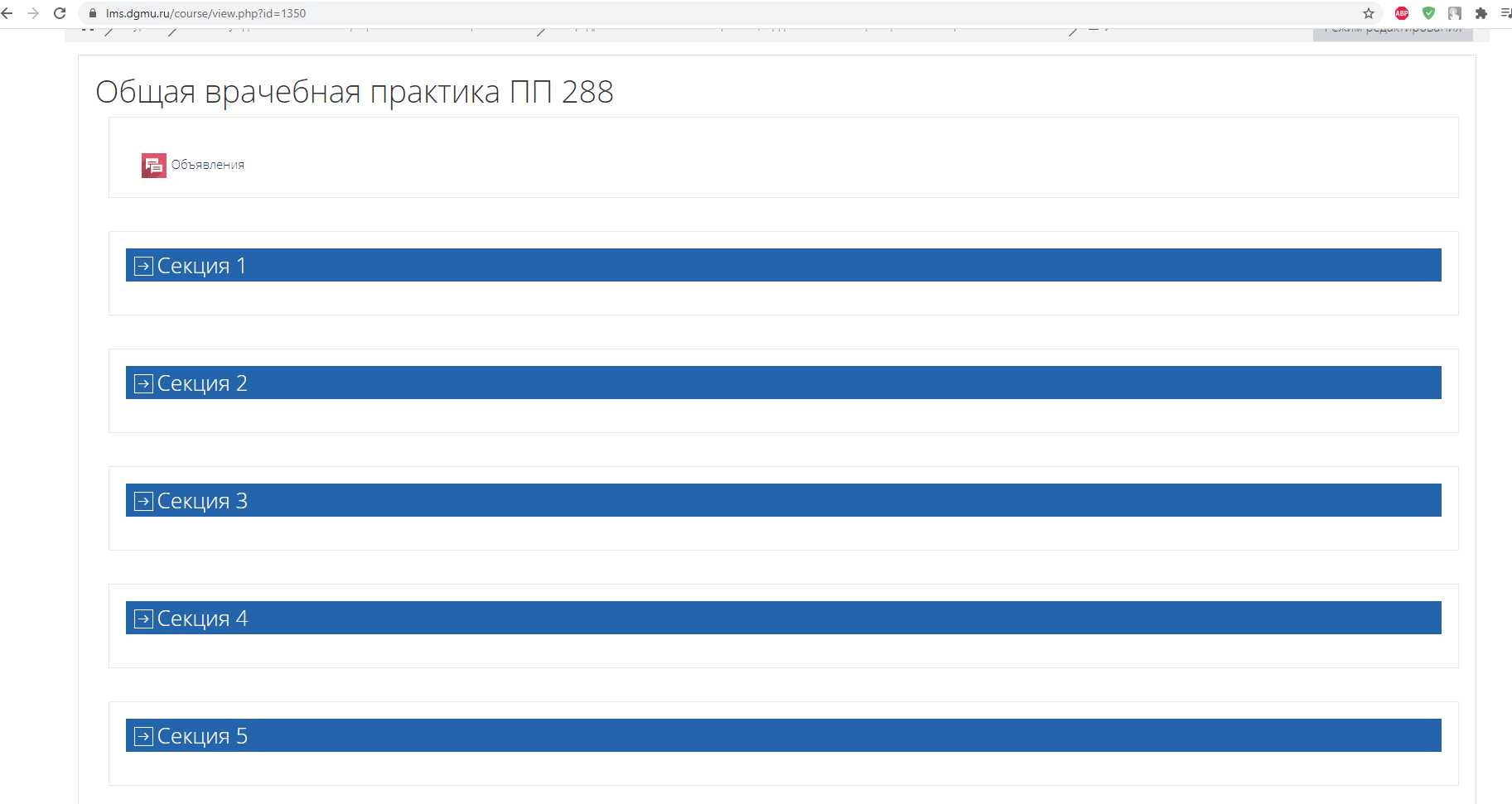 Рис.1P.S.  В дальнейшем вы можете через личный кабинет(в верхнем правом углу, где ваша фамилия и имя), заходить и входить в курс к которому вы прикреплены.